Baseline and Post-Campaign Advertising Campaign Evaluation Tool for the Mental Health Ad Campaign 2022-2023Methodological ReportPrepared for Veterans Affairs CanadaSupplier name: Ipsos Public AffairsContract Number: CW2265609Contract value: $58,343.54Award Date: 16 December 2022Delivery Date: 30 March 2023 Registration number: POR 098-22For more information on this report, please contact Veterans Affairs Canada at: commsresearch-commsrecherche@veterans.gc.ca. Ce rapport est aussi disponible en françaisPOLITICAL NEUTRALITY STATEMENTI hereby certify as Senior Officer of Ipsos that the deliverables fully comply with the Government of Canada political neutrality requirements outlined in the Communications Policy of the Government of Canada and Procedures for Planning and Contracting Public Opinion Research. Specifically, the deliverables do not include information on electoral voting intentions, political party preferences, standings with the electorate or ratings of the performance of a political party or its leaders. 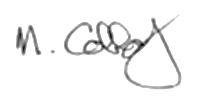 Mike Colledge President Ipsos Public Affairs Baseline and Post-Campaign ACET for the Mental Health Ad Campaign 2022-2023Methodological ReportPrepared for Veterans Affairs CanadaSupplier name: Ipsos Public AffairsMarch 2023This public opinion research report presents the methodology of the Baseline and Post-Campaign ACET for the Mental Health Ad Campaign 2022-2023 online survey conducted by Ipsos Public Affairs on behalf of Veterans Affairs Canada. The baseline survey was conducted with a sample of n=2,168 Canadians ages 18+ between 20 December 2022, and 3 January2023, and the post-wave survey was conducted with a sample of n=2,163 Canadians ages 18+ between 10 February and 2 March 2023. Cette publication est aussi disponible en français sous le titre : Référence et post-campagne ACET pour la Campagne Médiatique sur la Santé Mentale 2022-2023 This publication may be reproduced for non-commercial purposes only. Prior written permission must be obtained from Veterans Affairs Canada. For more information on this report, please contact Veterans Affairs Canada at commsresearch-commsrecherche@veterans.gc.ca  or at: Veterans Affairs Canada 161 Grafton StreetCharlottetown PEC1A 8M9Catalogue Number:V44-21/2023E-PDFInternational Standard Book Number (ISBN):978-0-660-49544-6Related publications (registration number: POR 098-22)Catalogue Number V44-21/2023F-PDF (Final Report, French)ISBN  978-0-660-49545-3Executive SummaryBackground Veterans Affairs Canada (VAC) is responsible for delivering support services associated with mental and physical health and wellness to current or former members of the Canadian Armed Forces (CAF), Royal Canadian Mounted Police (RCMP), and family members of these individuals (Veteran community). These individuals can access a wide range of mental health services, support and information to help reduce the potential stress during the transition to post-military service and to address mental illness, when present. These services include a network of eleven operational stress injury (OSI) clinics (10 outpatient and 1 inpatient), located across the country, and 9 OSI satellite sites that provide services close to where Veterans live. In addition, there is a national network of approximately 12,000 independent mental health professionals across Canada, registered with the Department to deliver mental health treatment.For 2022-23, the goal of the national Mental Health Services for Veterans and their Families advertising campaign is to increase awareness among the Veteran community of the mental health services and supports available to them and how they can be accessed. A variety of channels will be used to reach the target audiences including radio, print and online ads. Research ObjectivesVAC is looking to assess the impact of its Mental Health Services for Veterans and their Families advertising campaign in raising awareness of the mental health services and supports available to them and how they can be accessed. This would be done with a baseline survey to collect information on status of awareness and use of these resources, followed by a post-campaign survey to see the affect after the communications intervention. This research will help to evaluate the impact of this advertising campaign, such as: • Manner in which research is prescribed by legislative, policy, evaluation, or litigation requirement • Manner in which research supports government or departmental priorities• Manner in which research findings will benefit Canadians • Alternate approaches and information sources considered and reasons for their unsuitability • Risks associated with information gathering and dissemination • Risks associated with failing to secure informationThe results of this research will allow VAC to evaluate the performance of this campaign. It will also help VAC to improve any future phases of the campaign (or similar).The Government of Canada’s Policy on Communications and Federal Identity requires the evaluation of all advertising campaigns exceeding $1 million in media through the Advertising Campaign Evaluation Tool (ACET). Target AudienceThe target audience of the research is as follows:Canadians 18+ Canadian Veterans (including former Reservists and Rangers), CAF members, family members, caregivers, and survivors. Former Royal Canadian Mounted Police (RCMP) members, their families, and survivors.Methodology  Online SampleThis project involved two (2) waves of surveying – a baseline survey and a post-campaign survey. Both surveys were executed online using a non-probability online panel. This is the standard approach for all Government of Canada advertising evaluation surveys. The initial baseline survey was conducted before the campaign launched and the recall survey was conducted following the completion of the campaign. Respondents for the survey samples were drawn from a trusted partner panel vendor, Canadian Viewpoint Inc. The baseline survey was conducted with a sample of n=2,168 Canadians ages 18+ and the post-wave survey was conducted with a sample of n=2,163 Canadians ages 18+. Interviews were conducted in the language of their choice, either English or French.For the baseline survey, a pre-test was conducted on 20 December 2022, with 25 completes (15 English / 10 French), to confirm survey length before fully deploying the questionnaire. An open-ended question was asked at the end of the survey where any problems, questions, or unclear statements could be brought to our attention. no issues were flagged. The survey was fully launched and ran between 21 December 2022, and 3 January 2023.For the post-wave survey, a pre-test was conducted on February 10, 2023, with 46 completes (26 English / 20 French).  An open-ended question was asked at the end of the survey where any problems, questions, or unclear statements could be brought to our attention. Again, no issues were flagged. The survey was fully launched and ran between 10 February and 2 March 2023.For both surveys, quotas were set to ensure representation by region, age, and gender, according to the latest Census information.  Sampling targets were obtained through natural fallout. An oversample of Veterans (including 160) was conducted per survey, n=549 in the baseline survey and n=518 in the post-survey. The unweighted Veterans counts are shown below.The sampling methodology utilized email invitations and router technology to invite participants. Each participant received a unique URL link. This link could only be used once, with respondents being allowed to pause during completion and return to complete. On average, the online interviews took 10 minutes for the baseline and post wave survey to complete.3.2 Participant RecruitmentSample SourceIpsos partnered with sub-contractor Canadian Viewpoint Inc. Canadian Viewpoint has one of the largest consumer panels with ~300,000 active panelists. Like Ipsos, Canadian Viewpoint uses mixed-medium strategies (phone/online/in-person) to build its panel to allow more representative samples. Canadian Viewpoint’s online consumer panel is also recruited using post screeners during telephone surveys, Facebook, online vetted lists and in-person studies. Incentives were not used for recruitment purposes to ensure quality, but respondents were incentivized for completing the survey, which is directly proportionate to the amount of time taken to complete the survey and with comparable incentives offered by other online panel sources.  The comprehensive background profiling data were gathered when respondents joined the panel through screener questions, which allowed for the targeting of respondents based on key criteria, such as region, age, gender, education and income level, intention to buy a home within 12 months, profession, and other characteristics. The online survey was conducted using Computer Assisted Web Interviewing (CAWI). Every panelist opted-in or chose to participate in research surveys. Panelists that meet the criteria we were looking for were randomly selected and sent an email invitation to complete the survey.  Participants were offered a choice to complete the survey in either English or French. The survey platform was Accessibility for Ontarians with Disabilities Act (AODA) compliant, according to Web Content Accessibility Guidelines (WCAG 2.0AA).  Incentives and Quality Control MeasuresCanadian Viewpoint use a multi-faceted approach to quality, integrating controls and best practices into every phase of the process. Panel members come from diverse fully certified sources. A dedicated team monitors performance by source using feedback loops and continuous reporting to prevent fraud. Our dedicated team monitors the panels for potentially fraudulent behavior, and blocks these people from ever entering a survey via safeguards that includes: A double opt-in authentication processCash incentives, in the form of cheques to ensure confirmation of our panelist identity Respondents provided us with legitimate information about their identity and address and allow them to receive their incentive cheque Immediate examination of suspicious email addresses, suspicious behavior, or unrealistic completionFast and permanent removal of offendersCanadian Viewpoint Inc. (CVI) works with our clients to set up customized data quality checks for the surveys that we program. When we are providing Sample Only, the client is ultimately responsible for setting up their own data quality checks We limited invitations to 3 x a week. The average respondent receives 1.38 surveys a month from Ipsos and completes 5 - 6 surveys per yearCVI keeps the participation history, join date and source of the respondent on file. Project analysis of such data is available to our clients upon requestProprietary Verification is a suite of quality control procedures, including digital fingerprinting, address verification against USPS databases (standard in the US and Canada,) and third-party verification upon requestSample WeightingThe table below shows the unweighted and weighted distributions of the online sample. Weighting was applied to the sample to ensure that the final data reflects the general adult population by region, age, and gender according to the 2021 Census. A Random Iterative Method (RIM) technique was applied for weighting. Weighted and Unweighted Online SampleThe figures presented in the table above show minimal differences between the unweighted and weighted samples. As a result of the strong representativeness of the unweighted data, the largest weight factor that was applied for any respondent is 1.13, which is well within acceptable ranges for a survey of the general population.Email StatisticsFor this survey, a sample router was used.  Therefore, a response rate cannot be calculated. However, the participation rate for the baseline survey was 96% and post-wave survey was 92%.  Participation rate is calculated as follows: (qualified completes + over quota + terminates)/click-through).Non-Response AnalysisThe results of this survey are not statistically projectable to the target population because the sampling method used does not ensure that the sample represents the target population with a known margin of sampling error. Reported percentages are not generalizable to any group other than the sample studied, and therefore no formal statistical inferences can be drawn between the sample results and the broader target population it may be intended to reflect. The data have been weighted to reflect the demographic composition of Canadian adults aged 18 years and over.The table below compares the unweighted survey samples to the 2021 Census results by region, age, and gender. Overall, the sample is highly representative of the national adult population.* Denotes variables included in the weighting scheme.Differences among the variables used in the weighting scheme are minimal. The distribution in the sample is consistent, with only slight differences observed between the unweighted percentages and the 2021 Census data. Appendix – Survey Questionnaire4.1 English Baseline QuestionnaireThank you for taking the time to complete this survey dealing with current issues of interest to Canadians. Si vous préférez répondre au sondage en français, veuillez cliquer sur français [SWITCH TO FRENCH VERSION]. Your participation is voluntary, and your responses will be kept entirely confidential. The survey takes about 7 minutes to complete. This survey is being directed by Ipsos and Canadian View Point Inc. and is being administered according to the requirements of the Privacy Act and is registered with the Canadian Research Insights Council's (CRIC) Research Verification Service.START SURVEYClick here if you wish to verify the authenticity of this survey (20221212-IP259). To view our privacy policy, click here.Authenticity: EN: https://www.canadianresearchinsightscouncil.ca/rvs/home/FR: https://www.canadianresearchinsightscouncil.ca/rvs/home/?lang=fr Privacy policy:English:  Privacy & Data Protection | IpsosFrench : Confidentialité et protection des données personnelles | IpsosIf you require any technical assistance, please contact Daniel.kunasingam@ipsos.com.Do you or anyone else in your household work for any of the following types of organizations? SELECT ALL THAT APPLYA marketing research firmA magazine or newspaperAn advertising agency or graphic design firmA political partyA radio or television stationA public relations companyNo, none of these types of organizationsIF “NONE OF THESE ORGANIZATIONS” CONTINUE, OTHERWISE THANK AND TERMINATE.Are you… Male genderFemale genderGender diversePrefer not to sayIn what year were you born? OPTIONAL_________YYYYADMISSIBLE RANGE 1900-2004IF > 2004, THANK AND TERMINATEASK D IF QUESTION C IS LEFT BLANKIn which of the following age categories do you belong? SELECT ONE ONLY Less than 18 years old18 to 2425 to 3435 to 4445 to 5455 to 6465 or olderIF “LESS THAN 18 YEARS OLD” OR “BLANK”, THANK AND TERMINATEIn which province or territory do you live? SELECT ONE ONLY AlbertaBritish ColumbiaManitobaNew BrunswickNewfoundland and LabradorNorthwest TerritoriesNova ScotiaNunavutOntarioPrince Edward IslandQuebecSaskatchewanYukonDo not live in Canada TERMD4B	Are you a Canadian Veteran, or do you personally know a Canadian Veteran? If so ... what is your relation to the Canadian Veteran?SELECT ANY THAT APPLYYes, I am a Veteran	 Yes, a close family member is a Veteran Yes, a friend/someone else is a Veteran No [SINGLE PUNCH]Not sure [SINGLE PUNCH]D4C	Are you or a member of your household currently serving in the Canadian Armed Forces (CAF) or the RCMP?SELECT ANY THAT APPLYYes, I am currently serving in the CAF/RCMPYes, a member of my household is currently serving in the CAF/RCMPNo [SINGLE PUNCH]Not sure [SINGLE PUNCH]Quota: Identify the Veteran community: D4B = 1 or 2 OR D4C = 1 or 2D4D   Are/were you or a member of your household a member of a Veterans’ organization?SELECT ANY THAT APPLYYes, I am currently a member of a Veterans organizationYes, a member of my household is currently a member of a Veterans organizationYes, I was at one time a member of a Veterans organizationYes, a member of my household was at one time a member of a Veterans organizationNo [SINGLE PUNCH]Not sure [SINGLE PUNCH]CORE QUESTIONSASK ALL RESPONDENTSQ1	Over the past three weeks, have you seen, read or heard any advertising from the Government of Canada? YesNo/do not remember	GO TO T1AQ2	Deleted Q3	Think about the most recent ad from the Government of Canada that comes to mind. What do you remember about this ad? [RECORD]Don’t rememberCAMPAIGN SPECIFIC QUESTIONSASK ALL RESPONDENTST1A	Over the past three weeks, have you seen, read or heard any Government of Canada advertising about services and supports for Canadian Veterans (NB: for this survey, a Veteran is any former member of the CAF or the RCMP).YesNo 	GO TO T1EDo not remember/not sure	GO TO T1ET1B	Where have you seen, read or heard this Government of Canada ad about services and supports for Canadian Veterans?SELECT ALL THAT APPLY RANDOMIZEFacebookInternet websiteMagazinesRadioTwitterYouTubeInstagramLinkedInOther, specify ___________________ANCHORDon’t remember EXCLUSIVE, ANCHORT1C	What do you remember about this ad? What words, sounds or images come to mind?[RECORD]Don’t rememberCAMPAIGN SPECIFIC ATTITUDINAL AND BEHAVIOURAL QUESTIONS ASK ALL RESPONDENTST1E	Over the past three weeks, have you seen or read information related to services and supports for Canadian Veterans on VAC's Veterans Affairs Canada website (veterans.gc.ca) or on its social media sites such as Facebook, YouTube, Twitter, Instagram, or LinkedIn?MULTI SELECTYes, on the verterans.gc.ca website Yes, on social media sites such as Facebook, YouTube, Twitter, Instagram, or LinkedInNo EXCLUSIVET1I	What do you think is the biggest issue or problem facing Canadian Veterans these days?RECORDDon’t knowT2A	To what extent are you aware of any mental health challenges faced by some Veterans?Very awareSomewhat awareNot very awareNot at all awarePrefer not to sayT2B	How common do you think it is for Veterans to experience mental health challenges?Very commonSomewhat commonNot very commonNot at all commonNot sureT2C	How confident are you that Canada’s Veterans have access to mental health services and supports?Very confidentSomewhat confidentNot very confidentNot at all confidentNot sureT2C1 What types of mental health services and supports are available to veterans and their families?Record Don’t know T2D	As far as you know, which organizations can Veterans and their families go to for help accessing mental health services and supports?RECORDDon’t knowT2E	As you may know, Veterans Affairs Canada offers mental health services and supports for Veterans and their families. How satisfied are you with how Veterans Affairs Canada’s communicates about services and supports available to Veterans and their families? 1 – Not at all satisfied2 – Not very satisfied3 – Neither satisfied nor dissatisfied4 – Somewhat satisfied5 – Very satisfiedNot sureNot applicableDEMOGRAPHIC QUESTIONSDEMOSAnd in closing, a few questions that will help us to analyze the survey results.D1	Which of the following categories best describes your current employment status? Are you… SELECT ONE ONLYWorking full-time (30 or more hours per week)Working part-time (less than 30 hours per week)Self-employed Unemployed, but looking for workA student attending school full-time RetiredNot in the workforce (full-time homemaker or unemployed but not looking for work)Other employment statusD2	 What is the highest level of formal education that you have completed? SELECT ONE ONLYGrade 8 or lessSome high schoolHigh school diploma or equivalentRegistered apprenticeship or other trades certificate or diplomaCollege, CEGEP or other non-university certificate or diplomaUniversity certificate or diploma below bachelor's levelBachelor's degreePostgraduate degree above bachelor's levelD3	Are there any children under the age of 18 currently living in your household? YesNoD4	Which of the following categories best describes your total annual household income, including income from all household members, before taxes are deducted? SELECT ONE ONLYUnder $20,000Between $20,000 and $40,000Between $40,000 and $60,000Between $60,000 and $80,000Between $80,000 and $100,000Between $100,000 and $150,000$150,000 and abovePrefer not to sayD5	Where were you born? Born in CanadaBorn outside Canada	Specify the country: _________________________Prefer not to sayASK IF D5=BORN OUTSIDE CANADAD6	In what year did you first move to Canada? RECORD YEARPrefer not to sayD7	What is the language you first learned at home as a child and still understand? SELECT UP TO TWOEnglishFrenchOther language, specify ___________________D8     What is your preferred language to speak at home?EnglishFrenchOther language, specify ___________________D9     What language do most people use in your neighbourhood/community?EnglishFrenchOther language, specify ___________________That concludes the survey. This survey was conducted on behalf of Veterans Affairs Canada. In the coming months the report will be available from Library and Archives Canada. We thank you very much for taking the time to answer this survey, it is greatly appreciated.Termination Note: We regret that your responses have shown you are ineligible to participate in this survey. Thank you for your time.4.2 English Post-Wave QuestionnaireThank you for taking the time to complete this survey dealing with current issues of interest to Canadians. Si vous préférez répondre au sondage en français, veuillez cliquer sur français [SWITCH TO FRENCH VERSION]. Your participation is voluntary, and your responses will be kept entirely confidential. The survey takes about 10 minutes to complete. This survey is being directed by Ipsos and Canadian View Point Inc. and is being administered according to the requirements of the Privacy Act and is registered with the Canadian Research Insights Council's (CRIC) Research Verification Service.START SURVEYClick here if you wish to verify the authenticity of this survey (20221212-IP259). To view our privacy policy, click here.Authenticity : EN: https://www.canadianresearchinsightscouncil.ca/rvs/home/FR: https://www.canadianresearchinsightscouncil.ca/rvs/home/?lang=fr Privacy policy :English:  Privacy & Data Protection | Ipsos French: Confidentialité et protection des données personnelles | IpsosIf you require any technical assistance, please contact Daniel.kunasingam@ipsos.com. Do you or anyone else in your household work for any of the following types of organizations? SELECT ALL THAT APPLYA marketing research firmA magazine or newspaperAn advertising agency or graphic design firmA political partyA radio or television stationA public relations companyNo, none of these types of organizationsIF “NONE OF THESE ORGANIZATIONS” CONTINUE, OTHERWISE THANK AND TERMINATE.Are you… Male genderFemale genderGender diversePrefer not to sayIn what year were you born? OPTIONAL_________YYYYADMISSIBLE RANGE 1900-2004IF > 2004, THANK AND TERMINATEASK D IF QUESTION C IS LEFT BLANKIn which of the following age categories do you belong? SELECT ONE ONLY Less than 18 years old18 to 2425 to 3435 to 4445 to 5455 to 6465 or olderIF “LESS THAN 18 YEARS OLD” OR “BLANK”, THANK AND TERMINATEIn which province or territory do you live? SELECT ONE ONLY AlbertaBritish ColumbiaManitobaNew BrunswickNewfoundland and LabradorNorthwest TerritoriesNova ScotiaNunavutOntarioPrince Edward IslandQuebecSaskatchewanYukonDo not live in Canada TERMD4B	Are you a Canadian Veteran, or do you personally know a Canadian Veteran? If so ... what is your relation to the Canadian Veteran?SELECT ANY THAT APPLYYes, I am a Veteran	 Yes, a close family member is a Veteran Yes, a friend/someone else is a Veteran No [SINGLE PUNCH]Not sure [SINGLE PUNCH]D4C	Are you or a member of your household currently serving in the Canadian Armed Forces (CAF) or the RCMP?SELECT ANY THAT APPLYYes, I am currently serving in the CAF/RCMPYes, a member of my household is currently serving in the CAF/RCMPNo [SINGLE PUNCH]Not sure [SINGLE PUNCH][Quota:  Identify the Veteran community: D4B = 1 or 2 OR D4C = 1 or 2]D4D   Are/were you or a member of your household a member of a Veterans’ organization?SELECT ANY THAT APPLYYes, I am currently a member of a Veterans organizationYes, a member of my household is currently a member of a Veterans organizationYes, I was at one time a member of a Veterans organizationYes, a member of my household was at one time a member of a Veterans organizationNo [SINGLE PUNCH]Not sure [SINGLE PUNCH]CORE QUESTIONSASK ALL RESPONDENTSQ1	Over the past three weeks, have you seen, read or heard any advertising from the Government of Canada? YesNo/do not remember	GO TO T1AQ3	Think about the most recent ad from the Government of Canada that comes to mind. What do you remember about this ad? [RECORD]Don’t rememberCAMPAIGN SPECIFIC QUESTIONSASK ALL RESPONDENTST1A	Over the past three weeks, have you seen, read or heard any Government of Canada advertising about services and supports for Canadian Veterans (NB: for this survey, a Veteran is any former member of the CAF or the RCMP).YesNo 	GO TO T1EDo not remember/not sure	GO TO T1ET1B	Where have you seen, read or heard this Government of Canada ad about services and supports for Canadian Veterans?SELECT ALL THAT APPLY RANDOMIZEFacebookInternet websiteMagazinesRadioTwitterYouTubeInstagramLinkedInOther, specify ___________________ANCHORDon’t remember EXCLUSIVE, ANCHORT1C	What do you remember about this ad? What words, sounds or images come to mind?[RECORD]Don’t rememberCAMPAIGN SPECIFIC ATTITUDINAL AND BEHAVIOURAL QUESTIONS ASK ALL RESPONDENTST1E	Over the past three weeks, have you seen or read information related to services and supports for Canadian Veterans on Veterans Affairs Canada website (veterans.gc.ca) or on its social media sites such as Facebook, YouTube, Twitter, Instagram, or LinkedIn?MULTI SELECTYes, on the verterans.gc.ca website Yes, on social media sites such as Facebook, YouTube, Twitter, Instagram, or LinkedInNo EXCLUSIVET1I	What do you think is the biggest issue or problem facing Canadian Veterans these days?RECORDDon’t knowT2A	To what extent are you aware of any mental health challenges faced by some Veterans?Very awareSomewhat awareNot very awareNot at all awarePrefer not to sayT2B	How common do you think it is for Veterans to experience mental health challenges?Very commonSomewhat commonNot very commonNot at all commonNot sureT2C	How confident are you that Canada’s Veterans have access to mental health services and supports?Very confidentSomewhat confidentNot very confidentNot at all confidentNot sureT2C1 What types of mental health services and supports are available to Veterans and their families?Record Don’t know T2D	As far as you know, which organizations can Veterans and their families go to for help accessing mental health services and supports?RECORDDon’t knowT2E	As you may know, Veterans Affairs Canada offers mental health services and supports for Veterans and their families. How satisfied are you with how Veterans Affairs Canada communicates about services and supports available to Veterans and their families? 1 – Not at all satisfied2 – Not very satisfied3 – Neither satisfied nor dissatisfied4 – Somewhat satisfied5 – Very satisfiedNot sureNot applicableAD RECALL QUESTIONS T1H: Here are some ads that have recently been broadcast on various media. Please ensure that your volume is turned on. Click here to watch.[Randomize Ads][INSERT 15 SEC VIDEO AD][CLICK TO GO TO THE NEXT PAGE][INSERT PRINT AD] [CLICK TO GO TO THE NEXT PAGE][INSERT RADIO AD][CLICK TO GO TO THE NEXT PAGE]Over the past three weeks, have you seen, read or heard any of these ads? yes				       no [=> GO TO T1J]T1I: Where have you seen, read or heard these ads?SELECT ALL THAT APPLY - RandomizeCinemaFacebookInternet websiteMagazinesRadioTwitterYouTubeInstagramLinkedInOther, specify _________ANCHORDon’t remember	  EXCLUSIVE, ANCHORT1J: What do you think is the main point these ads are trying to get across? [RECORD]T1K: Please indicate your level of agreement with the following statements about these ads? RANDOMIZE STATEMENTST1L: [ASK IF YES IN T1H] Which of the following actions did you take as a result of seeing/hearing this advertising? [ACCEPT MULTIPLE RESPONSES]Thought about how members of the Canadian Armed Forces and RCMP can face mental health challenges Talked to a friend/family member about mental health challengesLooked online for more informationVisited Veterans.gc.caOther, specify (try to be as specific as you can):  _______I did not do anything as a result of seeing the advertisingDEMOGRAPHIC QUESTIONSDEMOSAnd in closing, a few questions that will help us to analyze the survey results.D1	Which of the following categories best describes your current employment status? Are you… SELECT ONE ONLYWorking full-time (30 or more hours per week)Working part-time (less than 30 hours per week)Self-employed Unemployed, but looking for workA student attending school full-time RetiredNot in the workforce (full-time homemaker or unemployed but not looking for work)Other employment statusD2	 What is the highest level of formal education that you have completed? SELECT ONE ONLYGrade 8 or lessSome high schoolHigh school diploma or equivalentRegistered apprenticeship or other trades certificate or diplomaCollege, CEGEP or other non-university certificate or diplomaUniversity certificate or diploma below bachelor's levelBachelor's degreePostgraduate degree above bachelor's levelD3	Are there any children under the age of 18 currently living in your household? YesNoD4	Which of the following categories best describes your total annual household income, including income from all household members, before taxes are deducted? SELECT ONE ONLYUnder $20,000Between $20,000 and $40,000Between $40,000 and $60,000Between $60,000 and $80,000Between $80,000 and $100,000Between $100,000 and $150,000$150,000 and abovePrefer not to sayD5	Where were you born? Born in CanadaBorn outside Canada	Specify the country: _________________________Prefer not to sayASK IF D5=BORN OUTSIDE CANADAD6	In what year did you first move to Canada? RECORD YEARPrefer not to sayD7	What is the language you first learned at home as a child and still understand? SELECT UP TO TWOEnglishFrenchOther language, specify ___________________D8     What is your preferred language to speak at home?EnglishFrenchOther language, specify ___________________D9     What language do most people use in your neighbourhood/community?EnglishFrenchOther language, specify ___________________That concludes the survey. This survey was conducted on behalf of Veterans Affairs Canada. In the coming months the report will be available from Library and Archives Canada. We thank you very much for taking the time to answer this survey, it is greatly appreciated.Termination Note: We regret that your responses have shown you are ineligible to participate in this survey. Thank you for your time.Target audienceBaseline SurveyPost-waveCanadian Veterans (including former Reservists and Rangers), CAF members, family members, caregivers, and survivors. 549518Baseline SurveyBaseline SurveyPost-wave SurveyPost-wave SurveyUnweighted Sample SizeWeighted Sample SizeUnweighted Sample SizeWeighted Sample SizeCanada2168216821632163RegionBritish Columbia/Territories299302298301Alberta241241244241Prairies (MB/SK)139138146137Ontario828841876839Quebec509501449499Atlantic Canada152145150145GenderMale1062105110711050Female1093110410821103Diverse / Prefer not to Answer 13131010Age18-3453158054558235-5468669970669755+951888912885CompletionsBaseline SurveyPost-wave SurveyClick-Through33204752 - Partial Completes6192 - Terminates 9972160 - Over quota 3639Qualified Completes 21682163Participation Rate96%92%Baseline SurveyBaseline SurveyPost-wave SurveyPost-wave SurveyUnweighted PercentageCensus 2021 ProportionsUnweighted PercentageCensus 2021 ProportionsRegion*British Columbia /Territories14%14%14%14%Alberta11%11%11%11%Prairies (MB/SK)6%6%7%6%Ontario38%39%40%39%Quebec23%23%21%23%Atlantic7%7%7%7%Gender*Male49%49%50%49%Female50%51%50%51%Diverse / Prefer not to Answer1%<1%<1%<1%Age*18-3424%27%25%27%35-5432%32%33%32%55+44%41%42%41%1 Strongly Disagree2345 Strongly AgreeThese ads catch my attentionoooooThese ads are relevant to meoooooThese ads are difficult to followoooooThese ads do not favour one political party over anotheroooooThese ads talk about an important topicoooooThese ads provide new informationoooooThese ads clearly convey that the Government of Canada provides mental health assistance for members of the Armed Forces and RCMPooooo